ПАСПОРТ ПРОЕКТАНазвание проекта: Преобразование предметно-развивающей среды для молодежи «Город детства»Автор проекта: Маглакелидзе ЭльмираРегион проекта: г. ГороховецАктуальность: Развивающая предметная среда детства – это система условий, обеспечивающая всю полноту развития детской деятельности и личности ребенка. Она включает ряд базисных компонентов, необходимых для полноценного физического, эстетического, познавательного и социального развития детей. Итак, среда должна выполнять образовательную, развивающую, воспитывающую, стимулирующую, организационную и коммуникативную функции. Но самое главное – она должна работать на развитие самостоятельности и самодеятельности ребенка.Цель проекта:Преобразование предметно-развивающей среды групп, музыкального развлекательного места в парке. Задачи проекта:   Изучить  и внедрить в практику  новые подходы к организации предметно - развивающей среды, обеспечивающей  полноценное  развитие молодежи.Разработать и апробировать модель предметно - развивающей среды для каждой возрастной группы, музыкального и развлекательного места в парке. Отработать алгоритмы использования данного развлекательного места.Сроки реализации проекта:Дата начала проекта: май 2018 годаДата окончания проекта: февраль 2019 годаПродолжительность проекта: 10 месяцевЭтапы: 1 этап -  подготовительный2 этап -  основной3 этап -  заключительныйПроблема, на решение которой направлен проект:Как создать эффективную предметно-развивающую среду, стимулирующую развитие молодежи? Привлечь дополнительные источники финансирования благотворительного спонсорства.При проектировании  предметно - развивающей среды учитывались  следующие условия:   опора на личностно - ориентированную модель взаимодействия между участниками  образовательного процесса;   сбалансированное сочетание познавательного и социального - направленного эмоционального компонента в содержании видов молодежной деятельности в предметно - развивающей среде;    создание и обеспечение психологического комфорта и безопасности молодежи;  субъект - субъектное взаимодействие участников образовательного процесса;    соблюдение принципов построения развивающей среды. В рамках реализации проекта предполагаются 2 направления организации работы: Создание предметно-развивающей и предметно-игровой среды в парке, обеспечивающей полноценное развитие молодежи.Взаимодействие  молодежи по обогащению предметно-развивающей среды.Ожидаемые результаты по реализации проекта:Танцплощадка 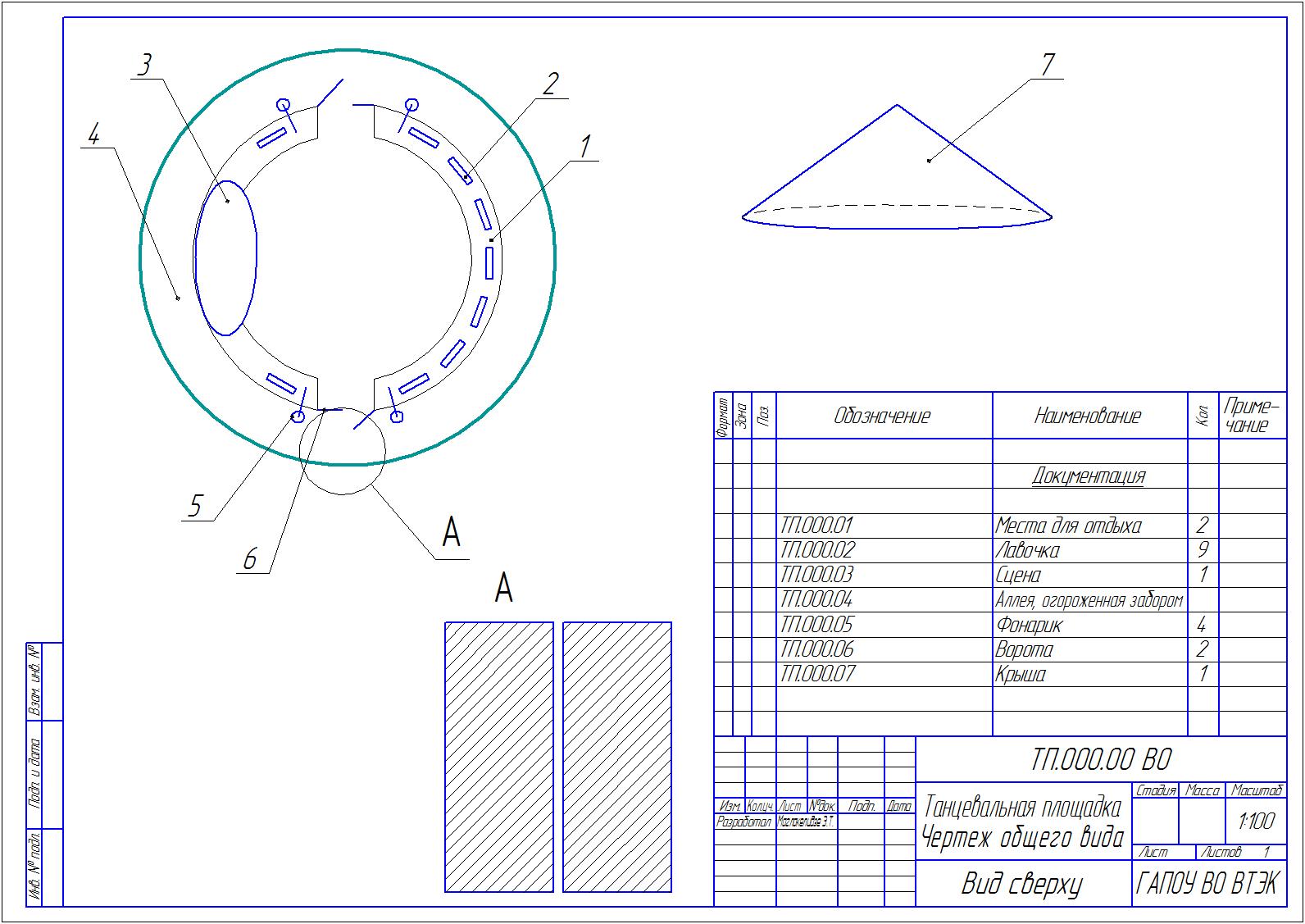 Позитивное отношение молодежи к вопросам создания  предметно - развивающей среды в городе.Участники проекта: обучающиеся Вязниковского технико – экономического колледжа (Гороховецкий филиал).           Информационно - методическое обеспечение реализации проекта:Предполагается разработка, защита и реализация студентами проектов «Предметно - развивающая среда - как средство развития молодежи». 